Миссия компании— содействовать повышению качества жизни людей, предоставляя возможность для Независимых Партнеров — вести выгодный бизнес в партнерстве с компанией, а для клиентов — пользоваться качественными продуктами для здорового образа жизни.Акции Herbalife котируются на биржах NASDAQ и NYSE.Качество продукцииКачеству в Herbalife уделяется особое внимание. Продукция компании сертифицирована в соответствии с требованиями законодательства во всех странах, где представлена. В России – это Федеральный Центр по сертификации при Министерстве Здравоохранения РФ, Государственная Санитарно-Эпидемиологическая Служба РФ, Институт питания РАМН, Ростест и др.Высококвалифицированные специалисты, современное оборудование и контроль на всех производственных этапах обеспечивают соответствие нашей продукции самым строгим стандартам качества. В компании принята концепция «От посаженного семечка до продукта на вашем столе», в рамках которой продукция проходит 14 стадий проверки. В ее реализацию вовлечены 10 специальных лабораторий и 300 штатных сотрудников с ученой степенью.Научное лидерствоНаучно-консультационный совет Herbalife, в состав которого входит более 20 авторитетных ученых из разных стран мира, занимается разработкой новых продуктов, поиском эффективных ингредиентов, тестированием, а также принимает участие в обучении Независимых Партнеров Herbalife.Благодаря поддержке Herbalife в 2003 году Калифорнийский Университет (США) открыл Лабораторию клеточного и молекулярного питания имени Марка Хьюза. В 2010 году компания создала собственный информационно-образовательный интерактивный ресурс — «Институт питания Herbalife».Участие в профессиональных и отраслевых ассоциацияхHerbalife является активным участником более 70 научных, промышленных и общественных организаций. Herbalife — один из основателей Международного альянса производителей диетической/пищевой продукции (IADSA), Европейского альянса ответственного питания (ERNA) и Совета здорового питания (CRN). В России Herbalife также принимает участие в работе Некоммерческого партнерства производителей БАД, Национальной ассоциации диетологов и нутрициологов и Российской Ассоциации прямых продаж.Ознакомившись с этим я остановилась на статьях о сбалансированном питании. Меня приятно порадовало то, чтоКомпания Herbalife регулярно проводит клинические испытания своих продуктов с помощью ведущих специалистов и институтов по всему миру. Все исследования осуществляются в соответствии с этическими принципами Хельсинкской Декларации, Правилами GСP (Good Clinical Practice, Надлежащая Клиническая Практика) и действующими нормативными требованиями и что клинические испытания проходят в США, Германии, Южной Корее известными авторитетными институтами и нобелевскими лауреатами .Вся продукция компании Herbalife производится в строгом соответствии с установленными стандартами качества.Производство продукции Herbalife соответствует требованиям Международных практик производства, в том числе GMP (Good Manufacturing Practice), которые представляют собой международную систему норм и правил производства лекарственных средств, биологически активных добавок, медицинских изделий, пищевой продукции, а также требованиям Системы менеджмента безопасности пищевой продукции «Анализ рисков в контрольных критических точках» ХАССП (HAССP).Система ХАССП — совокупность организационной структуры документов, производственных процессов и ресурсов, необходимых для реализации концепции, предусматривающей систематическую идентификацию, оценку и управление факторами, существенно влияющими на безопасность продукции. В ЕС, США, Канаде, Австралии и других развитых странах система ХАССП обязательна для всех пищевых и приравненных к ним предприятий. С июля 2013 года ХАССП стала обязательной системой при производстве пищевой продукции в России, Казахстане и Белоруссии. Департамент Обеспечения качества Herbalife обеспечивает соответствие продукции высоким стандартам качества и требованиям безопасности в соответствии с международными Правилами организации производства и контроля качества.Компания Herbalife действует в полном соответствии с законодательствами тех стран, где распространяется наша продукция. Отдел Лицензирования обеспечивает контроль за соответствием продукции необходимым регуляторным требованиям, а также осуществляет подтверждение соответствия продукции в форме государственной регистрации, декларирования и сертификации (с примерами Вы можете ознакомиться по ссылке). В рамках государственной регистрации, отдел лицензирования взаимодействует с исполнительными органами государственной власти, в том числе Государственной службой в сфере защиты прав потребителей (Роспотребнадзор), экспертными организациями: ФГБУН «ФИЦ питания и биотехнологии» (НИИ Питания РАМН) и ФБГУЗ Федеральный центр гигиены и эпидемиологии Роспотребнадзора, а также аккредитованными испытательными лабораториями.Сегодня компания является активным участником большого числа промышленных, торговых и общественных организаций, основателем Международного Альянса ассоциаций производителей диетической/пищевой продукции (IADSA), членом Всемирной Ассоциации Прямых Продаж. С 1998 года Herbalife является старшим членом Российской Ассоциации Прямых Продаж, активным членом СРО (Союз производителей биологически активных добавок к пище), членом ассоциации AEB (Ассоциация Европейского Бизнеса), а с 2010 года – членом Национальной ассоциации диетологов и нутрициологов (НАДН, Россия).Я встретила также информацию об экспертах из Росии , таких как Алла Шилина, РоссияЭксперт Herbalife в области сбалансированного питанияОбщий стаж работы 30 летЭксперт телепрограмм «Контрольная закупка», «Время обедать» «Первого» канала ТВ, телеканала «Дамский клуб»Эксперт бренда Herbalife с 2011 годаИрина Лизун, РоссияЭксперт Herbalife в области сбалансированного питания.Опыт работы более 6 лет.Эксперт телеканалов: «Первый» (Контрольная закупка), Рен-тв, ТВЦ, Домашний.Увлечения: аквариумистикаИрина Архипова, РоссияЭксперт Herbalife в области сбалансированного питанияАвтор и ведущая проекта "Путешествуй со вкусом"Куратор обучающей программы по рациональному питаниюЭксперт в области эстетики телаУвлечения: путешествия, танцы, спорт, психология.Виктория Порошкова, РоссияЭксперт Herbalife в области сбалансированного питанияФитнесс инстуктор (бодифлекс, сайкл)Клинический психологЭксперт в области эстетики телаОпыт работы более 9 лет.Увлечения: путешествия, спорт.Кристина Швальбойм, РоссияЭксперт Herbalife в области сбалансированного питания.Опыт работы более 26 лет.Увлечения: активный и здоровый образ жизни.Ценности: семья.Вячеслав Захаров, РоссияЭксперт Herbalife в области сбалансированного питания.Опыт работы более 9 лет.Эксперт в области снижения веса.Участник российских и международных образовательных программ и конференцийЧлен Международной ассоциации изучения ожиренияЭксперт по индивидуальной и групповой терапии людей с избыточным весомЗухра Павлова, РоссияЭксперт Herbalife по сбалансированному питанию с 2015 года.Кандидат наук.Автор и соавтор более 20 научных публикаций.Постоянный участник российских и международных образовательных конференций.Йонатан Яром, ИзраильЭксперт Herbalife в области сбалансированного питанияЧлен Научно консультационного совета HerbalifeЧлен Олимпийского комитета ИзраиляОснователь антидопингового комитета ИзраиляАлександр Мартынчук, УкраинаЭксперт Herbalife в области сбалансированного питанияКандидат наукОпыт работы более 13 лет.Автор и соавтор более 33 научных публикаций.Постоянный участник и докладчик международных конференцийЭксперт Научно-консультационного совета HerbalifeЛаура Ромерайте-Куклиериене, ЛитваЭксперт Herbalife по сбалансированному питанию.Участник гос. проекта «Формирование привычек рационального питания», лекторРуководитель медицинского центра МB „L. Romeraitės dietoterapijos centras“.С 2014 г. преподаватель в Клайпедском государственном колледже.Анастасия Кургиниан, БеларусьЭксперт в области сбалансированного питания, общий стаж работы 8 летАвтор курса лекций по здоровому питанию и преподаватель в школе питания, индивидуальное ведение клиентовУчастие в рубриках ОНТ в роли Эксперта, интервью в различных интернет ресурсах, печатных изданиях (City Time Magazine) и радио каналах по вопросам сбалансированного питанияАлмагуль Ержекенова, КзахстанВрач-диетолог с 5-летним стажемПреподаватель курса "Лечебное питание" в Актюбинском медицинском колледжеЧлен профессиональных ассоциаций(НАДН*- Россия, BNF** - Великобритания)Тренер-консультант по здоровому питаниюАвтор методики первичной оценки физической подготовленности "Фитнес-тест"*НАДН - Национальная ассоциация диетологов и нутрициологов
**BNF - British Nutrition FoundationОюун Чимэддамба, МонголияЭксперт Herbalife в области нутрициологииВрачНациональный консультант Всемирной организации здравоохранения в Монголии. Изучив все материалы о продукте , я немедленно захотела заказать для себя и все испробовать на себе, но мне пришлось пройти чучу бюрократических препонов, так как компания не просто продает продукт- она продает это только при наличии консультанта. Я вспомнила, что знаю такю девушку в России и зовут ее Анна Журавлева и я  даже вижу ее публикации и красивые фотографии как специалиста здорового образа жизни.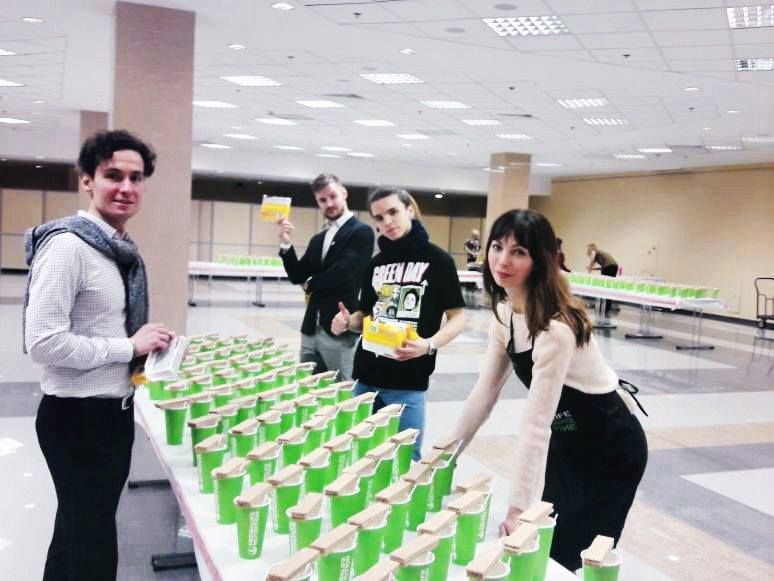 Связавшись с ней я узнала, что когда мы все много лет назад не разобравшись в продукте бросили его, Анна настойчиво постигала глубину идеологии компании и создала за это время уже клуб здорового образа жизни и имеет благодарных клиентов.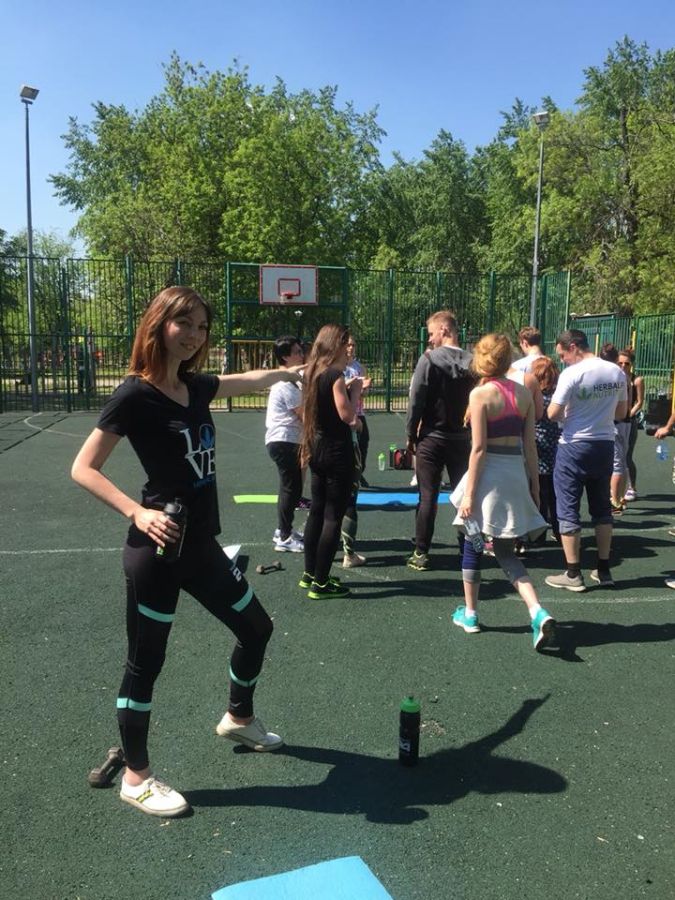 же и я благодарю Анну за то, чтот она выдерживая все виды вопросов и не заслуженной критики терпеливо обьясняет смысл и идеологию правильного питания. Я еще раз подчеркну, что моей целью было -найти  продукты, которые можно было смено рекомендовать тем, кто остро нуждается в правильном сбалансированном питании с пользой для здоровья, но не имеет врмени сидеть на диетах, считать калории .И я именно здесь  нашла эти продукты! Буду поэтапно делиться с Вами этой информацией и давать ссылки где это можно заказать. Поскольку мне пришлось пройти муторный путь и понять как это все покупать, то я для Вас даю уже готовую систему. Зашел, почитал и заказал. 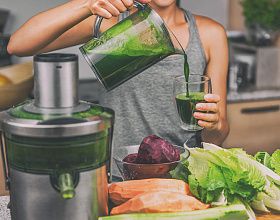 Итак начнем с продуктов сбалансированного питания. В питании должен быть баланс!Большинство диетологов и нутрициологов считают, что 70% всех болезней возникают из-за неправильного и некачественного питания. Принципы, которых придерживается компания Herbalife nutrition при производстве своей продукции, заключаются в исключении химических веществ и вредных консервантов из рациона. Компания производит только здоровое питание.Что такое сбалансированное питание. Питаться сбалансированно – это значит соблюдать баланс четырех направлений питания:* калорийность пищи;
* режим приема пищи;
* питьевой режим;
* питательная ценность употребляемых продуктов.
Программа Herbalife nutrition предлагает употреблять в день 1800-2500 калорий (точные цифры зависят от пола, возраста и образа жизни человека). Важно, чтобы количество потребленной энергии не превышало ее затрат.
Помимо калорийности важно соблюдать правильный баланс углеводов, жиров и белков, употреблять достаточное количество микроэлементов, минералов и витаминов.
Что касается питьевого режима, то науке уже давно известно, что для поддержания нормальной работы организма необходимо употреблять в сутки не менее 1,5-2 литров жидкости. Важно соблюдать режим приема пищи, есть несколько раз в день небольшими порциями, не переедать на ночь.
Наша линия продуктов для сбалансированного питания поможет выполнить все эти требования и обеспечит каждому желающему правильное и здоровое питание в режиме 24/7. Вы можете разнообразить и обогатить свой завтрак, перекус и даже ужин, восстановить жизненный баланс и сэкономить время на приготовление полезных блюд!Линия для сбалансированного питания от Herbalife nutrition – это продукты, при помощи которых человек может восполнить дефицит витаминов, минералов и других полезных веществ, необходимых для нормальной работы организма.
Теперь нашем сайте вы можете ознакомиться и приобрести сбалансированные продукты для своей индивидуальной цели и получить консультацию по разбору привычек питания он-Лайн. А так же пройти тестирование состава тела по основным критериям, в том числе узнать свой биологический возраст!В первую очередь я рекомендую обратить внимание и приобрести такие продукты как коктейль Формула 1В питании должен быть баланс! Большинство диетологов и нутрициологов считают, что 70% всех болезней возникают из-за неправильного и некачественного питания. Принципы, которых придерживается компания Herbalife nutrition при производстве своей продукции, заключаются в исключении химических веществ и вредных консервантов из рациона. Компания производит только здоровое питание.Что такое сбалансированное питание.
Питаться сбалансированно – это значит соблюдать баланс четырех направлений питания:
* калорийность пищи;
* режим приема пищи;
* питьевой режим;
* питательная ценность употребляемых продуктов.
Программа Herbalife nutrition предлагает употреблять в день 1800-2500 калорий (точные цифры зависят от пола, возраста и образа жизни человека). Важно, чтобы количество потребленной энергии не превышало ее затрат.
Помимо калорийности важно соблюдать правильный баланс углеводов, жиров и белков, употреблять достаточное количество микроэлементов, минералов и витаминов.
Что касается питьевого режима, то науке уже давно известно, что для поддержания нормальной работы организма необходимо употреблять в сутки не менее 1,5-2 литров жидкости. Важно соблюдать режим приема пищи, есть несколько раз в день небольшими порциями, не переедать на ночь.
Наша линия продуктов для сбалансированного питания поможет выполнить все эти требования и обеспечит каждому желающему правильное и здоровое питание в режиме 24/7. Вы можете разнообразить и обогатить свой завтрак, перекус и даже ужин, восстановить жизненный баланс и сэкономить время на приготовление полезных блюд!  И начинать надо с завтрака!
https://www.youtube.com/watch?v=INuBcjBRIfkЛиния для сбалансированного питания от Herbalife nutrition – это продукты, при помощи которых человек может восполнить дефицит витаминов, минералов и других полезных веществ, необходимых для нормальной работы организма.
Теперь нашем сайте вы можете ознакомиться и приобрести сбалансированные продукты для своей индивидуальной цели и получить консультацию по разбору привычек питания он-Лайн. В первую очередь я рекомендую приобрести для себя самый незаменимый набор-он же сбалансированный завтрак! Каталог этой продукции можно найти по ссылкеhttps://natalyakrylova.goherbalife.com/Catalog/Product/Details/ru-RU/0143Особое внимание необходимо уделить Протеиновому коктейлю Формула 1 и выбрать любимый вкус! Вы сэкономите время на завтрак и насытите свой организм всеми необходимыми микроэлементами!https://www.youtube.com/watch?v=INuBcjBRIfkДля того, что бы бы более правильно выбрать для себя разработанные учеными продуктя для сбалансированного питания посмотрите это видеоПо моей просьбе Анна Журавлева ответит на все вопросы подписчиков сайта www.vivatonshop.com   и зарегистрированных пользователей сайта ! Приятных дегустаций нового питания и улучшения вашего здоровья! Наталья Крылова  https://youtu.be/vOOjlLH6PRE